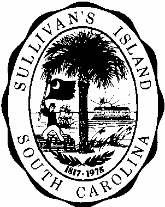 TOWN OF SULLIVAN’S ISLAND BEACH FIRE PERMITName of responsible party:	Name/type of organization:	Mailing address:	Email:	Driver’s license: ______________________ Phone:	Location of fire:	Date of fire:	Number of persons attending:	TERMS OF AGREEMENTApplicant must be at least 21 years of age.Attendees must park in designated right of way areas and may not block the street.Attendees must comply with the dog ordinance.Alcoholic beverages are prohibited on all streets, boardwalks and beaches.Event must comply with the noise ordinance.Attendees enter the ocean at their own risk. No lifeguards on duty at any time.Location and date of fire cannot be changed without approval.Fire will be limited to 3 feet in diameter and no higher than 3 feet.Fire must not be within 100 feet of the dunes or a turtle nesting area.Fire material and all litter must be removed from the beach.Area must be cleaned for 100 feet in all directions. Fire cannot be left unattended. Beach activity is prohibited after 11p.m.Permits must be applied for at least 24 hours in advance. Failure to adhere to these rules could result in applicant or any other person in the party receiving a citation, fine and/or forfeiture of your deposit. Fire Chief will inspect the area following the fire. Deposits must be cash or check. Deposits made by check will be destroyed 14 days after fire. Cash deposits must be picked up within 14 days after the fire by original permit holder with photo ID. All fees are non-refundable.Permit subject to cancellation at any time. Call SIFS at 843-883-9944 day of fire for final verification.BEACH FIRE PROCEDURESAll fees are NON-REFUNDABLE Permit holder must have physical permit in hand during the entirety of event. The date and location of fire can be changed ONE (1) time 48 hours before the event and must be confirmed with Town Hall Staff. Permit holder must have updated permit in hand during the event.  Fires can be rescheduled in the event of inclement weather and weather is verified by the Fire Station. The permit holder must call the Fire Station to confirm conditions are applicable for a beach bonfire. In the event of a statewide burn ban, fires can be rescheduled within two weeks of the ban lifting. Permit holders will be contacted when it is lifted. Permits will not be issued if a burn ban is in effect and cannot be reserved for a later date. Reschedules will only be allowed if the permit was issued prior to the ban. If winds are too high to safely have a fire during the permit’s schedule event, this must be confirmed by the Fire Station. Fires must then be rescheduled within two weeks of the original event date. Fires canceled 48 hours before the event for any other reason besides inclement weather will not be refunded or rescheduled. Rainy conditions will be considered on a case-by-case basis and are up to the Fire Station and Town Hall staff to allow a reschedule. Rained out fires are non-refundable. Check deposits will be held for two weeks and destroyed if not picked up.Cash deposits and money orders will be held for two weeks. If it is not picked up by the permit holder within two weeks the money will be deposited, and a check will be sent to the address provided on the permit.All deposits must be picked up by the permit holder with legal photo ID.I, __________________________, have read and agree to the terms and conditions set by the Town of Sullivan’s Island regarding this beach fire permit. As the permit holder, I understand I am required to be present during the entirety of the fire and must have a copy of this permit on my person. APPLICANT’S SIGNATURE: _________________________________ Date: ____________ISSUED BY: _______________________________________________  Date: ____________